APRESENTAÇÃOElabore um texto de apresentação do Plano de Melhoria, destacando o período de elaboração deste, das reuniões de avaliação do referido plano no NDE e/ou colegiado e a periodicidade da feitura dos relatórios, bem como outras especificidades que se fizerem necessárias. (Até 10 linhas)PLANO DE MELHORIA PARA O CURSO DE _________________Contextualização e objetivo Dimensões PLANEJAMENTO DAS AÇÕES DE MELHORIA – anual, com atualizações semestraisNome e assinatura dos membros do colegiado da coordenaçãoNome e assinatura dos membros do Núcleo Docente Estruturante__________________________________________Assinatura e carimbo do (a) coordenador (a) do curso RELATÓRIO DE ACOMPANHAMENTO E AVALIAÇÃO DAS AÇÕES (Anual – até dez/2016)Nome e assinatura dos membros do colegiado da coordenaçãoNome e assinatura dos membros do Núcleo Docente Estruturante__________________________________________Assinatura e carimbo do (a) coordenador (a) do cursoDescrever como ocorreram as experiências da avaliação no curso, desde quando, os instrumentos que foram utilizados, quem participou do processo, a amostra, a tabulação dos dados e os objetivos deste plano de melhorias. (Até 200 caracteres)Destacar os pontos melhor avaliados. Descrever em síntese as dimensões que não foram bem avaliadas e os indicadores cuja avaliação carece de ações de melhoria por parte do NDE, colegiado e coordenação do curso. (Até 200 caracteres)ComponentesSINAES Dimensão Indicador(SINAES) e outrosAções de MelhoriaResponsáveisPeríodoInterfaceReconhecimento(Se houve nos últimos 2 anos)Indicador e/ou dimensão com fragilidades no curso. As ações a serem realizadas para minimizar e/ou superar as fragilidades presentes nos relatórios de avaliações. (Ex: Ação 1...)Quem executará as ações: Colegiado da Coordenação, NDE, alunos só o coordenador, o secretário do curso?O intervalo de tempo em que será possível desenvolver as ações planejadas.(Ex: Janeiro a julho)Os setores da universidade que serão necessários contatar para resolver os problemas encontrados.Renovação de Reconhecimento com ENADE(Se houve nos últimos 2 anos)Indicador e/ou dimensão com fragilidades no curso.As ações a serem realizadas para minimizar e/ou superar as fragilidades presentes nos relatórios de avaliações (Ex: Ação 1...)Quem executará as ações: Colegiado da Coordenação, NDE, alunos só o coordenador, o secretário do curso?O intervalo de tempo em que será possível desenvolver as ações planejadas.(Ex: Janeiro a dezembro)Os setores da universidade que serão necessários contatar para resolver os problemas encontrados.Renovação de Reconhecimento com visita MEC(Se houve nos últimos 2 anos)Indicador e/ou dimensão com fragilidades no curso.As ações a serem realizadas para minimizar e/ou superar as fragilidades presentes nos relatórios de avaliações (Ex: Ação 1...)Quem executará as ações: Colegiado da Coordenação, NDE, alunos só o coordenador, o secretário do curso?O intervalo de tempo em que será possível desenvolver as ações planejadas.(Ex: Julho e agosto)Os setores da universidade que serão necessários contatar para resolver os problemas encontrados.Avaliação Institucional2015.22016.1Indicador e/ou dimensão com fragilidades no curso. As ações a serem realizadas para minimizar e/ou superar as fragilidades presentes nos relatórios de avaliações (Ex: Ação 1...)Quem executará as ações: Colegiado da Coordenação, NDE, alunos só o coordenador, o secretário do curso?O intervalo de tempo em que será possível desenvolver as ações planejadas.(Ex: Julho e agosto)Os setores da universidade que serão necessários contatar para resolver os problemas encontrados.Avaliação InstitucionalEaD Idem Idem Idem Idem (Ex:Jjulho e agosto)Idem OUTRAS ocorrências e/ou fragilidades do cursoOUTRAS ocorrências e/ou fragilidades do cursoOUTRAS ocorrências e/ou fragilidades do cursoOUTRAS ocorrências e/ou fragilidades do cursoOUTRAS ocorrências e/ou fragilidades do cursoOUTRAS ocorrências e/ou fragilidades do cursoEx: Formação pedagógica do professorFormaçãoAs ações a serem realizadas para minimizar e/ou superar as fragilidades presentes nos relatórios de avaliações (Ex: Ação 1...)Quem executará as ações? Colegiado da Coordenação, NDE, alunos só o coordenador, o secretário do curso?O intervalo de tempo em que será possível desenvolver as ações planejadas.(Ex: Janeiro a julho)Os setores da universidade que serão necessários contatar para resolver os problemas encontrados.Ex: Pouco diálogo entre...RelacionamentoAs ações a serem realizadas para minimizar e/ou superar as fragilidades presentes nos relatórios de avaliações (Ex: Ação 1...)As ações a serem realizadas para minimizar e/ou superar as fragilidades presentes nos relatórios de avaliações (Ex: Ação 1...)O intervalo de tempo em que será possível desenvolver as ações planejadas.(Ex: Janeiro a dezembro)Os setores da universidade que serão necessários contatar para resolver os problemas encontradosEvasão dos alunosEvasãoAs ações a serem realizadas para minimizar e/ou superar as fragilidades presentes nos relatórios de avaliações (Ex: Ação 1...)As ações a serem realizadas para minimizar e/ou superar as fragilidades presentes nos relatórios de avaliações (Ex: Ação 1...)O intervalo de tempo em que será possível desenvolver as ações planejadas.(Ex:Julho e agosto)Os setores da universidade que serão necessários contatar para resolver os problemas encontradosNomeAssinaturaNomeAssinaturaComponentesSINAESBreve descrição das ações realizadasPendências ReconhecimentoEx: Dimensão: Conselho Docente e TutorialAção 1: descrever se foi realizada Se ficar alguma pendência, registrarRenovação de Reconhecimento com ENADEDimensão: InfraestruturaAção 1Ação 2Dimensão Organização Didático PedagógicaAção 1 Renovação de Reconhecimento com visita MECDimensão: InfraestruturaAção 1Ação 2Dimensão Organização Didático PedagógicaAção 1 Avaliação InstitucionalDimensão:  InfraestruturaAção 1Ação 2Dimensão Organização Didático PedagógicaAção 1 etcAvaliação InstitucionalEaDDimensão InfraestruturaAção 1Ação 2Dimensão Organização Didático PedagógicaAção 1 etcOutras NomeAssinaturaNomeAssinatura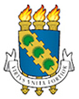 